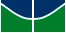 Instituto de Ciências Humanas   Departamento de HistóriaCoordenação do Curso de História Plano de Ensino   2°Sem/2022 Código: HIS0031 Disciplina: TÓPICOS ESPECIAIS EM TEORIA DA HISTÓRIA 3:                     Introdução à Vida Acadêmica e ao Trabalho Científico  Docentes:  Dra Léa Carrer,  Dr Leandro Rust, Dr. Tiago Almeida, Dr. Luis NoguerolCarga horária: 60 HorasCONTEÚDO PROGRAMÁTICOMÓDULO 1: Reconhecendo a Vida Acadêmica: a Construção de uma Comunidade de Aprendizagem. Docente:  Dra. Léa CarrerBibliografia do Módulo 1: DINIZ, Debora. Carta de uma orientadora: o primeiro projeto de pesquisa. Brasília: Letras Livres, 2012.CALLAI, C. & RIBETTO, A. (Org.). Uma escrita acadêmica outra: ensaios, experiências e invenções. Rio de Janeiro: Lamparina, 2016.HOOKS, Bell. Ensinando Pensamento Crítico: Sabedoria Prática. São Paulo: Editora Elefante, 2020.RANCIÈRE, Jacques. O Mestre Ignorante: cinco lições sobre a emancipação intelectual. Belo Horizonte: Autêntica, 2002.CHAUI, Marilena. Escritos sobre a universidade. São Paulo: Editora Unesp, 2001.MÓDULO 2: O Estudo, a Crítica e a Comunicação CientíficaDocente: Dr Dr Leandro Rust Bibliografia do Módulo 2:  BARROS, Aidil Jesus, LEHFELD, Neide Aparecida, Fundamentos de metodologia: um guia para a iniciação científica. São Paulo, SP : McGraw-Hill, 2000. DEMO, Pedro. Saber pensar. São Paulo: Cortez, 2000.FREIRE, Paulo. A importância do ato de ler: em três artigos que se completam. São Paulo: Cortez, 2013.MÓDULO 3: As bases do conhecimento científicoDocente: Dr. Tiago AlmeidaBibliografia do Módulo 3 DASTON, Lorraine. Historicidade e objetividade. Organização: Tiago Santos Almeida. Tradução de Derley M. Alves e Francine Iegelski. São Paulo: Liber Ars, 2017. GINZBURG, Carlo. Mitos, emblemas e sinais. Morfologia e história. Tradução: Federico Carotti. São Paulo: Companhia das Letras, 1989.HARTOG, François. Evidência da história. O que os historiadores veem. Trad. Guilherme João de Freitas Teixeira. Belo Horizonte: Editora Autêntica, 2017.LEBRUN, Gérard. A filosofia e sua história. Organização: Carlos Alberto Ribeiro de Moura, Maria Lúcia M. O. Cacciola, Marta Kawano. São Paulo: Cosac Naify, 2006.MACHADO, Hallhane. “Lógica ou história: em busca de uma resposta às crises da razão”. Anais do 15º Seminário de História da Ciência e da Tecnologia. Florianópolis, Sociedade Brasileira de História da Ciência, 2016. MÓDULO 4: A Universidade Pública, a Universidade de Brasília e a História do Brasil RecenteDocente: Dr. Luiz Paulo Ferreira NoguerólBibliografia do Módulo 4: ALMEIDA, Jaime G. de. Universidade de Brasília: ideia, diáspora e individuação. Brasília: Editora Universidade de Brasília, 2017.NOVAIS, A.F. e MELLO, J.M.C. de: Sociabilidade Moderna e Capitalismo Tardio, In: NOVAIS, F.A. (Org. da coleção) e SCHWARTZ, L.M. (Org. Do volume): História da Vida Privada no Brasil – contrastes da intimidade contemporânea - vol. 4, São Paulo, Companhia das Letras, 1998.RIBEIRO, Darcy. UnB: invenção e descaminho. Rio de Janeiro: Avenir Editora, 1978 (Coleção Depoimentos, 3).RIBEIRO, Darcy. (org.). Universidade de Brasília: projeto de organização, pronunciamento de educadores e cientistas e Lei nº 3.998 de 15 de dezembro de 1961. Brasília: Editora Universidade de Brasília, 2012.SALMERON, Roberto, "O que precisava ser mudado nas universidades", e "As inovações introduzidas na Universidade de Brasília", In: SALMERON, Roberto. A universidade interrompida: Brasília 1964-1965. Brasília: Editora UnB, 2012.Bibliografia CompletaALMEIDA, Jaime G. de. Universidade de Brasília: ideia, diáspora e individuação. Brasília: Editora Universidade de Brasília, 2017.BARROS, Aidil Jesus, LEHFELD, Neide Aparecida, Fundamentos de metodologia: um guia para a iniciação científica. São Paulo, SP : McGraw-Hill, 2000.BARROS, Jose C. D'Assunção. A Construção da Teoria nas Ciências Humanas. Petrópolis: Vozes, 2018.BOMENY, Helena. Universidade de Brasília: filha da utopia de reparação. Soc. estado. v. 31, Número Especial Sociedade e Estado 30 anos 1986-2016. nov. 2016 Disponível em https://doi.org/10.1590/s0102-69922016.0spe0009. Acesso em 12 de set. de 2021.BUZAN, T. Saber pensar: desenvolver as capacidades, como ler mais e melhor, optimizar a memória e os mapas mentais e técnicas várias. Bacarena, Portugal: Editora Presença, 1996.BRASIL. Relatório da Comissão Anísio Teixeira de Memória e Verdade da Universidade de Brasília. 2 ed. Brasília: FAC-UnB, 2016.DINIZ, Debora. Carta de uma orientadora: o primeiro projeto de pesquisa. Brasília: Letras Livres, 2012.CALLAI, C. & RIBETTO, A. (Org.). Uma escrita acadêmica outra: ensaios, experiências e invenções. Rio de Janeiro: Lamparina, 2016.CARVALHO, Bruno Leal Pastor de; Teixeira, Ana Paula Tavares. História Pública e divulgação da história. Belo Horizonte: Letra e Voz, 2019.CERVO, A., BREVIAN, P.A. A metodologia científica. S.Paulo, McGraw-Hill, 1983.CHALMERS, A. F. A fabricação da ciência. São Paulo, SP: Ed. Unesp, 1994. CHAUI, Marilena. Escritos sobre a universidade. São Paulo: Editora Unesp, 2001.CHIZZOTTI, Antonio. Pesquisa em ciências humanas e sociais. 7. ed. São Paulo, SP: Cortez, 2005.COUTINHO, Maria Tereza da Cunha. Os caminhos da pesquisa em ciências humanas. Belo Horizonte: Editora PUCMINAS, 2004. DE LUCA, Tania Regina. Práticas de pesquisa em História. São Paulo: Editora Contexto, 2020.DEMO, Pedro. Saber pensar. São Paulo: Cortez, 2000.____________ Praticar Ciência: metodologia do conhecimento científico. São Paulo: Saraiva, 2012.FREIRE, Paulo. A importância do ato de ler: em três artigos que se completam. São Paulo: Cortez, 2013.HOOKS, Bell. Ensinando Pensamento Crítico: Sabedoria Prática. São Paulo: Editora Elefante, 2020.LAKATOS, Eva Maria; MARCONI, Marina de Andrade. Fundamentos de metodologia científica. São Paulo: Atlas, 2003.NOVAIS, A.F. e MELLO, J.M.C. de: Sociabilidade Moderna e Capitalismo Tardio, In: NOVAIS, F.A. (Org. da coleção) e SCHWARTZ, L.M. (Org. Do volume): História da Vida Privada no Brasil – contrastes da intimidade contemporânea - vol. 4, São Paulo, Companhia das Letras, 1998.PAIVA, Edil Vasconcellos. Iniciação científica: construindo o pensamento crítico. São Paulo: Cortez, 1999.RANCIÈRE, Jacques. O Mestre Ignorante: cinco lições sobre a emancipação intelectual. Belo Horizonte: Autêntica, 2002.RIBEIRO, Darcy. UnB: invenção e descaminho. Rio de Janeiro: Avenir Editora, 1978 (Coleção Depoimentos, 3).RIBEIRO, Darcy. (org.). Universidade de Brasília: projeto de organização, pronunciamento de educadores e cientistas e Lei nº 3.998 de 15 de dezembro de 1961. Brasília: Editora Universidade de Brasília, 2012.SALMERON, Roberto, "O que precisava ser mudado nas universidades", e "As inovações introduzidas na Universidade de Brasília", In: SALMERON, Roberto. A universidade interrompida: Brasília 1964-1965. Brasília: Editora UnB, 2012.TOSSATO, Claudemir R. O Conhecimento Científico. São Paulo: WMF Martins Fontes, 2013.Turma: AHorário: Quintas-feiras, 14 às 18 horasEmenta: Particularidades da Vida Acadêmica. As bases do Conhecimento Científico. A produção científica nas Humanidades. A iniciação científica e a formação do pesquisador. Comunidade Científica. Comunidade de Aprendizagem. A análise crítica de textos acadêmicos. Leitura e Produção de Texto. A Universidade Pública. História da Universidade de BrasíliaObjetivos:  1- Discutir com os alunos que ingressam no curso de História as particularidades da vida acadêmica, do trabalho intelectual e da pesquisa científica.2- Acolher os alunos que ingressam no curso de História, conhecendo suas realidades, sua formação educacional e seus interesses, por meio da escuta sensível e de orientação de dúvidas dos ingressantes na universidade.3- Desenvolver aproximação, diálogo e vivência de grupo entre docentes/discentes e entre aluno(o)/aluno(as) a fim de minimizar distâncias geracionais e o isolamento social.Conteúdo:MÓDULO 1: Reconhecendo a Vida Acadêmica: a Construção de uma Comunidade de Aprendizagem.MÓDULO 2: O Estudo, a Crítica e a Comunicação CientíficaMÓDULO 3: As bases do Conhecimento Científico MÓDULO 4: A Universidade Pública e a Universidade de BrasíliaMetodologia: Trata-se de disciplina de ambientação acadêmica, com o intuito de receber/acolher os calouros do curso de História/UnB, apresentando-lhes a vida acadêmica e a pesquisa científica. O curso está dividido em 4 módulos, cada um ministrado por 1 professor (a). Cada professor tem autonomia sobre seu módulo no que se refere à metodologia de trabalho ou formato das avaliações.Avaliação:O trabalho do aluno será avaliado mediante 4 Avaliações de igual peso, sendo uma avaliação para cada um dos módulos integrantes do curso. Ao final do semestre, as 4 notas serão somadas e divididas por quatro, resultando na menção final do aluno.Bibliografia Básica: CHALMERS, A. F. A fabricação da ciência. São Paulo, SP: Ed. Unesp, 1994. FREIRE, Paulo. A importância do ato de ler: em três artigos que se completam. São Paulo: Cortez, 2013.RIBEIRO, Darcy. UnB: invenção e descaminho. Rio de Janeiro: Avenir Editora, 1978.SALMERON, Roberto. A universidade interrompida: Brasília 1964-1965. Brasília: Editora UnB, 2012.AulaC.HDataAtividade012h27/10/2022 Apresentação do curso e do Plano de Ensino022h27/10/2022Formação de equipes de trabalho032h03/11/2022 1.1 Apresentação do curso e do Módulo 11.2 A diferença entre o Ensino Médio e o Ensino Superior em uma Universidade Pública.1.3 Reconhecimentos, Identidades e Projeto Coletivo de Vida na Universidade.1.4 O espaço acadêmico: Que universidade temos (e queremos)? Possibilidades de ensino, pesquisa e extensão042h03/11/2022Formação de equipes de apoio mútuo/ Exercícios referentes ao tema debatido  na aula anterior. 052h 10/11/20221.5 Educação: o aprendizado a partir de práticas colaborativas 1.6 O discente como membro de uma comunidade científica e de aprendizagem1.7 A relação docente/discente e entre colegas. 1.8 Vida Acadêmica: autonomia e interlocução062h10/11/2022Tarefa coletiva de ambientação/ Exercícios referentes ao tema debatido  na aula anterior. 072h17/11/20221.9 A relação com os colegas e o trabalho colaborativo1.10 Socialização do trabalho das equipes: Identificando a nossa comunidade de aprendizagem1.11 Elaboração de Projeto (Coletivo) de Vida na universidade: sujeitos, contextos e outros mundos possíveis.082h17/11/2022Exercícios referentes ao tema debatido na aula anterior. AulaC.HDataAtividade092h24/11/20223.1 Desenvolvimento e amadurecimento intelectual.3.2 Leitura, Interpretação e análise crítica de textos acadêmicos. 3.3 O trabalho intelectual na leitura e sistematização do estudo. 3.4 Fichamentos. Resumos. 10 2h24/11/2022Exercícios referentes ao tema debatido  na aula anterior. 112h01/12/2022 3.5 A Comunicação textual. A produção do texto acadêmico. Descrição, Dissertação, Problematização. 3.6 Objetividade e recorte temático. Unidade textual.3.7 Diferenças entre resumo, resenha, dissertação e ensaio.3.8 Características do texto historiográfico.3.9 Normas bibliográficas 12 2h01/12/2022 Exercícios referentes ao tema debatido  na aula anterior. 132h08/12/2022  3.10 Comunicação Oral e suas Particularidades .3.11 Apresentações de/em Seminários, artigos, oficinas3.12 Técnicas, Recursos e estratégias de apresentação 142h08/12/2022 Avaliação do Módulo 2. Avaliação do Módulo pelos discentes AulaC.H.DataAtividade152h15/12/2022 X Encontro da ANPUH-DF: Centenário de Darcy Ribeiro, 60 anos da UnB.Programação e informações disponíveis em https://anpuhdf.wixsite.com/x-encontro-anpuh-df162h15/12/2022X Encontro da ANPUH-DF: Centenário de Darcy Ribeiro, 60 anos da UnB.Programação e informações disponíveis em https://anpuhdf.wixsite.com/x-encontro-anpuh-df 172h22/12/2022 3.1 Aula sobre Projeto Científico com Prof. Daniel Gomes182h22/12/2022 Exercício referente ao tema debatido na aula anterior. Recesso de Final de ano (24/12/22 a 01/01/2023)Recesso de Final de ano (24/12/22 a 01/01/2023)Recesso de Final de ano (24/12/22 a 01/01/2023)Recesso de Final de ano (24/12/22 a 01/01/2023)19 / 204h05/01/2023Semana de estudos:GINZBURG, Carlo. “Sinais. Indícios de um paradigma indiciário”. In: ____. Mitos, emblemas e sinais. Morfologia e história. Tradução: Federico Carotti. São Paulo: Companhia das Letras, 1989, p. 143-179.HARTOG, François. Evidência da história. O que os historiadores veem [“Capítulo V – A testemunha e o historiador”]. Trad. Guilherme João de Freitas Teixeira. Belo Horizonte: Editora Autêntica, 2017, p. 203-252.LEBRUN, Gérard. “A ideia de epistemologia”. In: _______. A filosofia e sua história. Organização: Carlos Alberto Ribeiro de Moura, Maria Lúcia M. O. Cacciola, Marta Kawano. São Paulo: Cosac Naify, 2006, p. p. 129-144.Leitura complementar:MACHADO, Hallhane. “Lógica ou história: em busca de uma resposta às crises da razão”. Anais do 15º Seminário de História da Ciência e da Tecnologia. Florianópolis, Sociedade Brasileira de História da Ciência, 2016. Disponível em: https://www.15snhct.sbhc.org.br/resources/anais/12/1470661939_ARQUIVO_Logicaouhistoria-embuscadeumarespostaascrisesdarazao.pdf 212h12/01/20233.2 Epistemologia Histórica3.3 Epistemologia das Ciências Humanas- Discussão a partir dos textos indicados para a semana de estudos (GINZBURG, LEBRUN, MACHADO).222h12/01/20233.4 Epistemologia da História- Discussão a partir dos textos indicados para a semana de estudos (HARTOG).232h19/01/20233.5 Virtudes epistêmicas- Discussão a partir dos textos: DASTON, Lorraine. Historicidade e objetividade [“Uma história da objetividade científica”; “Objetividade e imparcialidade: virtudes epistêmicas nas humanidades”]. Organização: Tiago Santos Almeida. Tradução de Derley M. Alves e Francine Iegelski. São Paulo: Liber Ars, 2017, p. 69-78, 127-143.242h19/01/2023Exercício referente aos temas debatidos nas aulas anteriores.  AulaC.H.DataAtividade252h26/01/20234.1 - Capitalismo, Ciência e Inovações Tecnológicas - novos papéis para uma instituição medieval262h26/01/2023Leitura da bibliografia da aula seguinte272h02/02/20234.2 - Uma História Recente do Brasil – Universidade, Ditadura Militar e ascensão social;282h02/02/2023Leitura da bibliografia da aula seguinte292h09/02/20234.3 - A UnB como projeto e como prática.302h09/02/2023 Avaliação do Módulo 4